CLASSROOM NEWSLETTERTerm 1 – Weeks 8 & 9Dear Grade Prep Parents/ Guardians,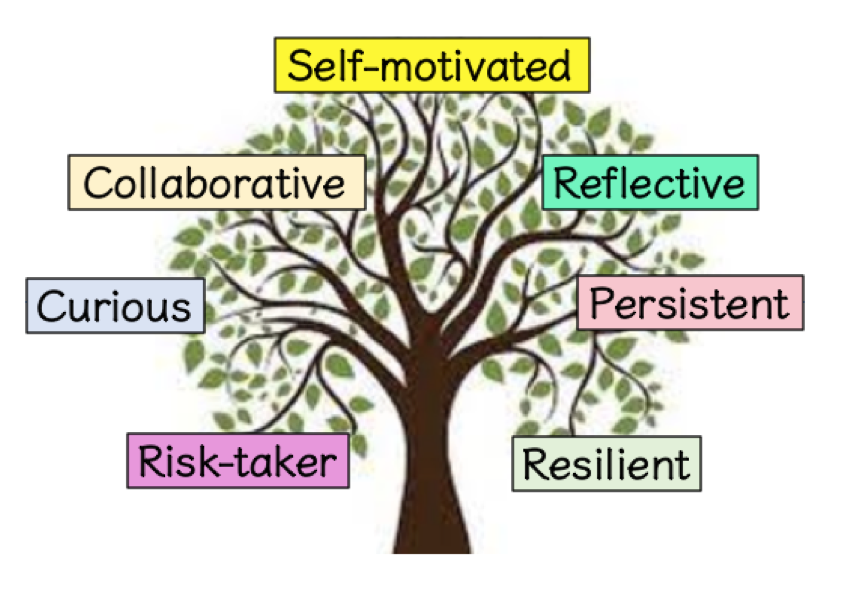 Please find our email addresses if you wish to contact us:Doreen Micallef (Prep M) – dmicallef@canahillside.catholic.edu.auAlexandra O’Shea (Prep O) – aoshea@canahillside.catholic.edu.auOver the next two weeks we will be learning about the following:SCHOOL FOCUS/WELLBEING: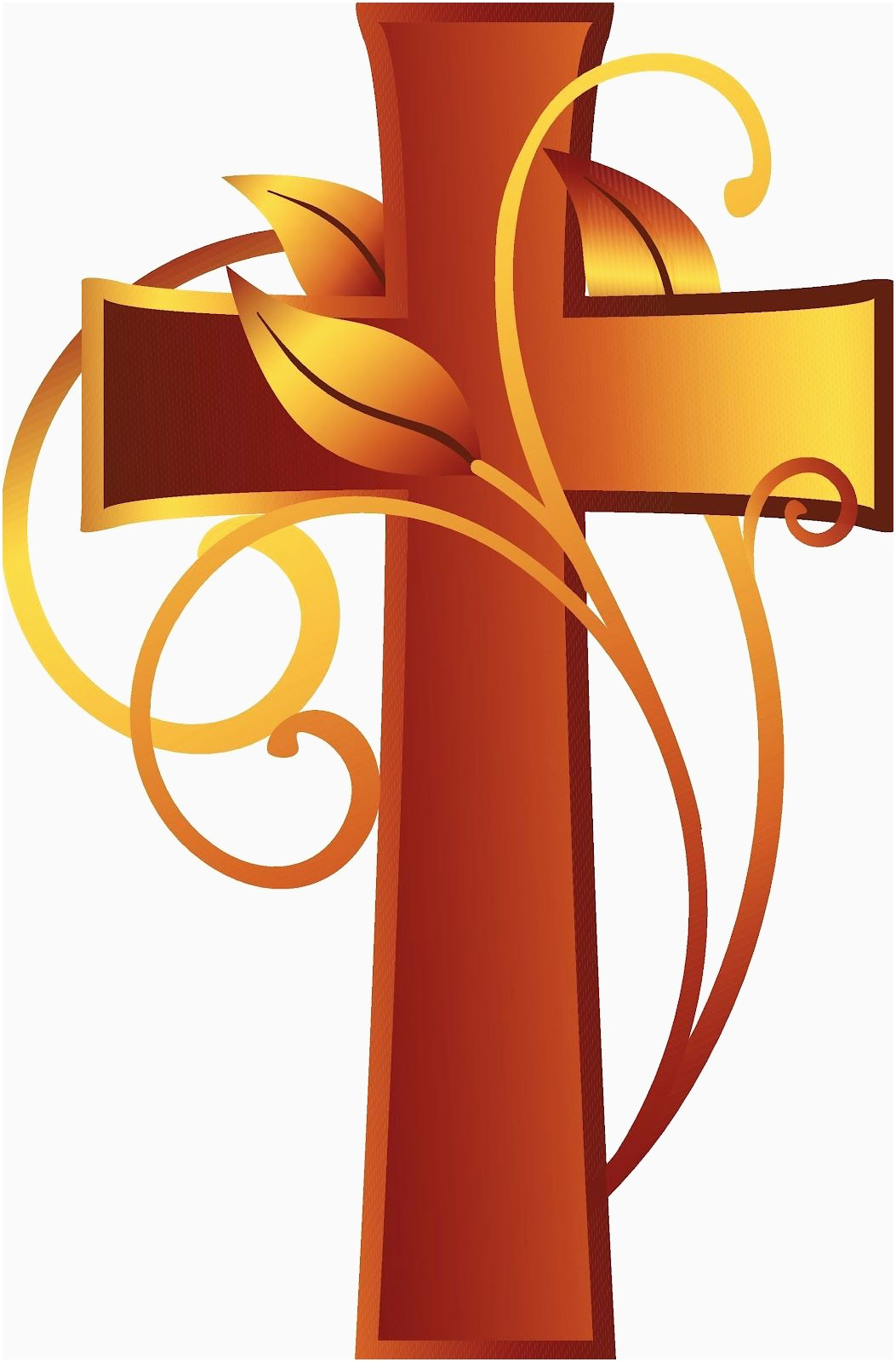 Cana Characteristics of an Effective Learner:Being resilientRELIGIOUS EDUCATION:Our overarching theme for Religious Education in term 1 is Belonging. Unit topic – Holy Week Sequence and retell a story from Holy Week. Make connections between an event in Holy Week and to my life. Identify one way I am going to be more like Jesus towards others through the actions of welcoming, sharing and praying. 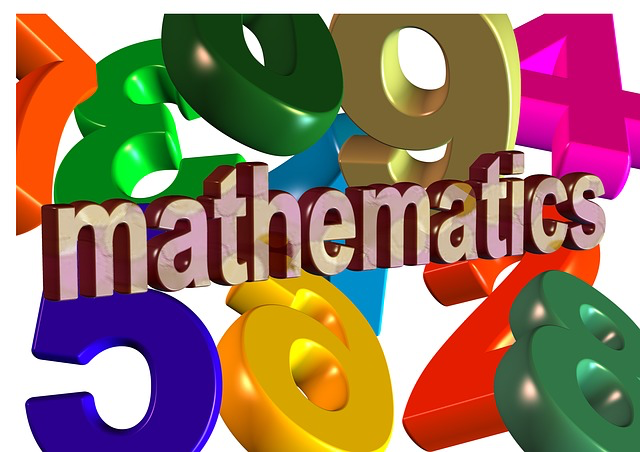 MATHEMATICS:Number	Read number words 0-10. Match number words with numerals and quantities 0-10. MeasurementUse the terms yesterday, today and tomorrow to name events that occur.Compare events and identify which takes a shorter or longer amount of time. 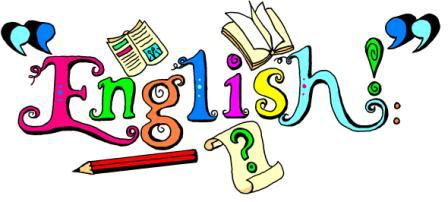 ENGLISH:Reading and ViewingRead aloud simple texts in shared reading. Begin to develop concepts about print. E.g using meaning from pictures to predict words. Recognise some letters of the alphabet and become aware of the relationship between sounds and letters.Writing:Begin to form upper- and lower-case letters.Be exposed to beginning sounds in words.Begin to identify features of a sentence e.g. full stops, capital letters. Spelling:Revision of words of the week; cat, ant, tin, tap. Listening and SpeakingParticipate and contribute to class discussions by asking and responding to questions. Take turns in discussions.  INQUIRY UNIT: Unit topic – I am a LearnerInquiry question – What is a learner?Makes connections between themselves and the 7 characteristics of an effective learner at Cana.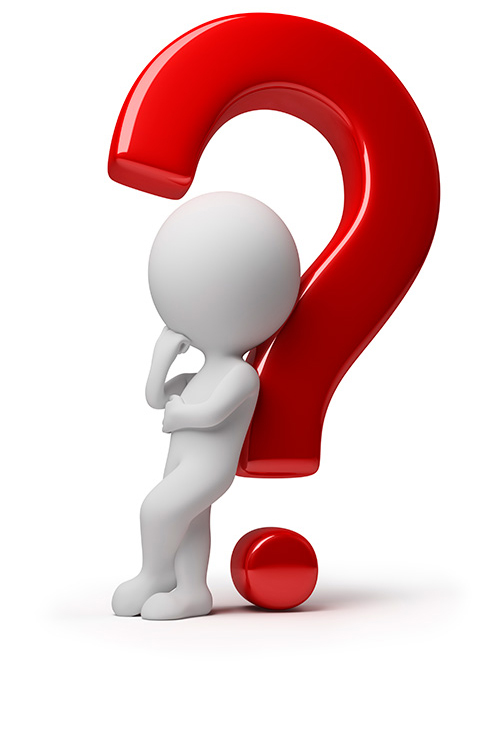 